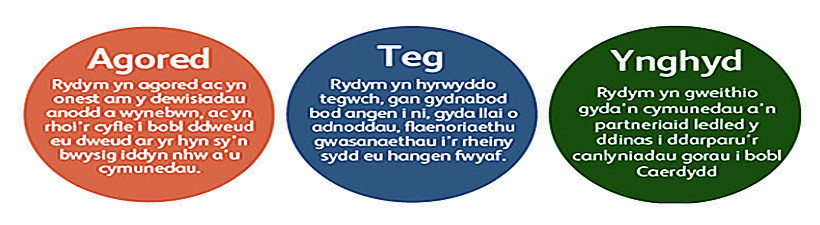 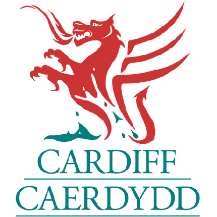 Manyleb PersonTeitl y Swydd:   Hyfforddwr Cynghori a Budd-daliadauCyfeirnod y Swydd: RHAID I’R PERSON A BENODIR FODLONI'R GOFYNION CANLYNOLTeitl y Swydd: HyfforddwrCyfarwyddiaeth: Pobl a ChymunedauIs-adran: Cynghori a Budd-daliadauYn Atebol i’r: Cydlynydd Cyngor  Gradd:  6Oriau’r Wythnos:   37Cyfeirnod y Swydd: Nifer y Cyflogeion sy’n Atebol i Ddeiliad y Swydd:  Amodau Arbennig: Gall lleoliad y swydd amrywio yn dibynnu ar anghenion hyfforddiant Lleoliad y Swydd: Dominions WayDiben y Swydd: Darparu Hyfforddiant/Cymorth a gwiriadau Ansawdd mewn perthynas â gwaith yn ymwneud â Chynghori a Budd-daliadauDiben y Swydd: Darparu Hyfforddiant/Cymorth a gwiriadau Ansawdd mewn perthynas â gwaith yn ymwneud â Chynghori a Budd-daliadauDyletswyddau a ChyfrifoldebauGofynion Penodol i’r SwyddCynorthwyo â’r gwaith o ddarparu gwasanaeth Cynghori a Budd-daliadau o safon uchel.Rhoi hyfforddiant sy’n ymwneud â Chynghori a Budd-daliadau ac unrhyw faterion cysylltiedig i unigolion a grwpiau. Hyfforddi, cynorthwyo a gwirio ansawdd staff mewn perthynas â Chynghori a Budd-daliadau yn ôl yr angen, gan sicrhau bod staff yn cael hyfforddiant a chymorth priodol. Cydlynu hyfforddiant i staff, trefnu’r hyfforddiant a ddarperir gan sefydliadau ac isadrannau eraill yn ôl yr angen. Profi ansawdd yn ôl yr angen at ddibenion ystadegol a gwirio Adolygiadau Perfformiad a materion yn ymwneud â Chymhwysedd ac adrodd ar ganfyddiadau’n rheolaidd i reolwyr. Gosod safonau clir i sicrhau gwasanaeth cwsmeriaid rhagorol, annog adborth gan gwsmeriaid, a sicrhau bod unrhyw gwynion a geir yn cael eu hateb a'u datrys yn llawn. Sicrhau gwasanaethau cwsmeriaid o safon uchel.Cyfathrebu â chwsmeriaid, Aelodau a rhanddeiliaid eraill a mynd i gyfarfodydd gyda phartïon sydd â diddordeb yn ôl y gofyn.  Cymryd rhan weithredol mewn unrhyw hyfforddiant pellach a gyflawnir, a chyflawni Statws Aseswr os oes angen. Cynorthwyo â’r gwaith o Recriwtio, Dethol a Sefydlu staffHelpu gyda'r gwaith o baratoi cynlluniau hyfforddi unigol a rhoi adborth i reolwyr ar anghenion hyfforddi. Helpu i gynnal profion a datblygu meddalwedd gyfrifiadurol a rhoi hyfforddiant a chyngor ar ddefnyddio systemau cyfrifiadurol yn briodol. Datblygu a darparu cyrsiau hyfforddi’n annibynnol.  Helpu yn ôl yr angen i ddatblygu a chynnal gweithdrefnau a helpu i sicrhau bod staff yn cael y wybodaeth ddiweddaraf am newidiadau deddfwriaethol a gweithdrefnol. Gwirio safon a chywirdeb ceisiadau am fudd-daliadau yn ôl yr angen, a chyflwyno adroddiadau ar y canfyddiadau.  Hefyd sicrhau bod gweithdrefnau Cynghori yn cael eu dilyn yn gywir, a chyflwyno adroddiadau ar y canfyddiadau. Rhoi cymorth i staff a rheolwyr eraill o ran dehongli deddfwriaeth a gweithdrefnau Cynghori a Budd-daliadau a gweithredu systemau cyfrifiadurol yn gywir. Chwarae rhan weithredol yng ngwaith Tîm Cynghori gan sicrhau bod aelodau'r tîm yn cyfathrebu'n dda gyda’i gilydd, cyflenwi ar ran swyddogion eraill yn ôl y gofyn a chyfrannu at waith y tîm yn gyffredinol. Cyfathrebu â chwsmeriaid a phartïon eraill sydd â diddordeb yn ysgrifenedig, dros y ffôn, mewn cyfweliadau swyddfa a thrwy ymweld â chwsmeriaid yn eu cartrefi yn ôl y gofyn.Sicrhau boddhad cwsmeriaid trwy weithio i wella gwasanaeth cwsmeriaid a datrys cwynion cwsmeriaid.Cynorthwyo’n ymarferol â’r gwaith o gydlynu a gweithredu unrhyw systemau Ansawdd a ddefnyddir gan y gwasanaeth.  Cyflawni unrhyw ddyletswyddau swyddfa cyffredinol pan fo’n rhesymol ofynnol, gan gynnwys cadw’r holl gofnodion angenrheidiol a monitro gwybodaeth pan fo angen.Cefnogi datblygiad technoleg gyfredol a thechnoleg newydd yn weithredol.Cynorthwyo â’r gwaith o Recriwtio, Dethol a Sefydlu staffHyrwyddo’n ymarferol yr egwyddorion a’r arferion cyfle cyfartal a nodir ym Mholisi Cyfle Cyfartal y sefydliad.Bod yn gyfrifol am eich iechyd a’ch diogelwch eich hun ac unrhyw berson y gallai eich gweithredoedd neu eich esgeulustod effeithio arno, a chydymffurfio â deddfwriaeth iechyd a diogelwch fel y bo’n briodol ym mhob achos.Fel amod o’ch cyflogaeth gellir gofyn i chi gyflawni unrhyw ddyletswyddau rhesymol a/neu amserau gwaith rhesymol eraill sy’n cyd-fynd â’ch gradd neu’ch lefel gyffredinol o gyfrifoldeb o fewn y sefydliad.Mae’r swydd hon yn rhan o’r Gwasanaeth Pobl a Chymunedau ac efallai y bydd gofyn i ddeiliad y swydd symud i weithle arall. Gofynion CorfforaetholCyfrannu at y gwaith o gefnogi egwyddorion ac arferion cyfle cyfartal fel y’u nodir ym Mholisi Cyfle Cyfartal y Cyngor.Cymryd gofal rhesymol am eich iechyd a’ch diogelwch eich hun ac unrhyw berson arall y gallai eich gweithredoedd chi, neu eich diffyg gweithredoedd, effeithio arno, a chydymffurfio â’r holl ddeddfwriaeth iechyd a diogelwch fel y bo’n briodol. Cydymffurfio, fel dyletswydd statudol, â Pholisi Diogelu Corfforaethol y Cyngor a pholisïau a gweithdrefnau cysylltiedig, ac adrodd am bryderon sy’n ymwneud â diogelwch a lles plant neu oedolion mewn perygl. Er mwyn eich cefnogi yn hyn o beth, mae gofyn i chi gwblhau hyfforddiant diogelu ar y lefel sy’n berthnasol i’r swydd hon. 4. Fel amod o’ch cyflogaeth gellir gofyn i chi gyflawni unrhyw ddyletswyddau rhesymol a/neu amserau gwaith rhesymol eraill sy’n cyd-fynd â’ch gradd neu’ch lefel gyffredinol o gyfrifoldeb o fewn y sefydliad.  5. Er y bydd gennych leoliad sefydlog i weithio ohono, bydd gofyn i chi weithio o leoliadau amrywiol yn unol ag anghenion y rôl.Dyletswyddau a ChyfrifoldebauGofynion Penodol i’r SwyddCynorthwyo â’r gwaith o ddarparu gwasanaeth Cynghori a Budd-daliadau o safon uchel.Rhoi hyfforddiant sy’n ymwneud â Chynghori a Budd-daliadau ac unrhyw faterion cysylltiedig i unigolion a grwpiau. Hyfforddi, cynorthwyo a gwirio ansawdd staff mewn perthynas â Chynghori a Budd-daliadau yn ôl yr angen, gan sicrhau bod staff yn cael hyfforddiant a chymorth priodol. Cydlynu hyfforddiant i staff, trefnu’r hyfforddiant a ddarperir gan sefydliadau ac isadrannau eraill yn ôl yr angen. Profi ansawdd yn ôl yr angen at ddibenion ystadegol a gwirio Adolygiadau Perfformiad a materion yn ymwneud â Chymhwysedd ac adrodd ar ganfyddiadau’n rheolaidd i reolwyr. Gosod safonau clir i sicrhau gwasanaeth cwsmeriaid rhagorol, annog adborth gan gwsmeriaid, a sicrhau bod unrhyw gwynion a geir yn cael eu hateb a'u datrys yn llawn. Sicrhau gwasanaethau cwsmeriaid o safon uchel.Cyfathrebu â chwsmeriaid, Aelodau a rhanddeiliaid eraill a mynd i gyfarfodydd gyda phartïon sydd â diddordeb yn ôl y gofyn.  Cymryd rhan weithredol mewn unrhyw hyfforddiant pellach a gyflawnir, a chyflawni Statws Aseswr os oes angen. Cynorthwyo â’r gwaith o Recriwtio, Dethol a Sefydlu staffHelpu gyda'r gwaith o baratoi cynlluniau hyfforddi unigol a rhoi adborth i reolwyr ar anghenion hyfforddi. Helpu i gynnal profion a datblygu meddalwedd gyfrifiadurol a rhoi hyfforddiant a chyngor ar ddefnyddio systemau cyfrifiadurol yn briodol. Datblygu a darparu cyrsiau hyfforddi’n annibynnol.  Helpu yn ôl yr angen i ddatblygu a chynnal gweithdrefnau a helpu i sicrhau bod staff yn cael y wybodaeth ddiweddaraf am newidiadau deddfwriaethol a gweithdrefnol. Gwirio safon a chywirdeb ceisiadau am fudd-daliadau yn ôl yr angen, a chyflwyno adroddiadau ar y canfyddiadau.  Hefyd sicrhau bod gweithdrefnau Cynghori yn cael eu dilyn yn gywir, a chyflwyno adroddiadau ar y canfyddiadau. Rhoi cymorth i staff a rheolwyr eraill o ran dehongli deddfwriaeth a gweithdrefnau Cynghori a Budd-daliadau a gweithredu systemau cyfrifiadurol yn gywir. Chwarae rhan weithredol yng ngwaith Tîm Cynghori gan sicrhau bod aelodau'r tîm yn cyfathrebu'n dda gyda’i gilydd, cyflenwi ar ran swyddogion eraill yn ôl y gofyn a chyfrannu at waith y tîm yn gyffredinol. Cyfathrebu â chwsmeriaid a phartïon eraill sydd â diddordeb yn ysgrifenedig, dros y ffôn, mewn cyfweliadau swyddfa a thrwy ymweld â chwsmeriaid yn eu cartrefi yn ôl y gofyn.Sicrhau boddhad cwsmeriaid trwy weithio i wella gwasanaeth cwsmeriaid a datrys cwynion cwsmeriaid.Cynorthwyo’n ymarferol â’r gwaith o gydlynu a gweithredu unrhyw systemau Ansawdd a ddefnyddir gan y gwasanaeth.  Cyflawni unrhyw ddyletswyddau swyddfa cyffredinol pan fo’n rhesymol ofynnol, gan gynnwys cadw’r holl gofnodion angenrheidiol a monitro gwybodaeth pan fo angen.Cefnogi datblygiad technoleg gyfredol a thechnoleg newydd yn weithredol.Cynorthwyo â’r gwaith o Recriwtio, Dethol a Sefydlu staffHyrwyddo’n ymarferol yr egwyddorion a’r arferion cyfle cyfartal a nodir ym Mholisi Cyfle Cyfartal y sefydliad.Bod yn gyfrifol am eich iechyd a’ch diogelwch eich hun ac unrhyw berson y gallai eich gweithredoedd neu eich esgeulustod effeithio arno, a chydymffurfio â deddfwriaeth iechyd a diogelwch fel y bo’n briodol ym mhob achos.Fel amod o’ch cyflogaeth gellir gofyn i chi gyflawni unrhyw ddyletswyddau rhesymol a/neu amserau gwaith rhesymol eraill sy’n cyd-fynd â’ch gradd neu’ch lefel gyffredinol o gyfrifoldeb o fewn y sefydliad.Mae’r swydd hon yn rhan o’r Gwasanaeth Pobl a Chymunedau ac efallai y bydd gofyn i ddeiliad y swydd symud i weithle arall. Gofynion CorfforaetholCyfrannu at y gwaith o gefnogi egwyddorion ac arferion cyfle cyfartal fel y’u nodir ym Mholisi Cyfle Cyfartal y Cyngor.Cymryd gofal rhesymol am eich iechyd a’ch diogelwch eich hun ac unrhyw berson arall y gallai eich gweithredoedd chi, neu eich diffyg gweithredoedd, effeithio arno, a chydymffurfio â’r holl ddeddfwriaeth iechyd a diogelwch fel y bo’n briodol. Cydymffurfio, fel dyletswydd statudol, â Pholisi Diogelu Corfforaethol y Cyngor a pholisïau a gweithdrefnau cysylltiedig, ac adrodd am bryderon sy’n ymwneud â diogelwch a lles plant neu oedolion mewn perygl. Er mwyn eich cefnogi yn hyn o beth, mae gofyn i chi gwblhau hyfforddiant diogelu ar y lefel sy’n berthnasol i’r swydd hon. 4. Fel amod o’ch cyflogaeth gellir gofyn i chi gyflawni unrhyw ddyletswyddau rhesymol a/neu amserau gwaith rhesymol eraill sy’n cyd-fynd â’ch gradd neu’ch lefel gyffredinol o gyfrifoldeb o fewn y sefydliad.  5. Er y bydd gennych leoliad sefydlog i weithio ohono, bydd gofyn i chi weithio o leoliadau amrywiol yn unol ag anghenion y rôl.DYDDIAD CWBLHAU:______________ CYTUNWYD GAN: _____________________ (Rheolwr Recriwtio)Dyddiad Derbyn gan Ddeiliad y Swydd: ___________________Llofnod Deiliad y Swydd: ____________________________DYDDIAD CWBLHAU:______________ CYTUNWYD GAN: _____________________ (Rheolwr Recriwtio)Dyddiad Derbyn gan Ddeiliad y Swydd: ___________________Llofnod Deiliad y Swydd: ____________________________Maes i’w ArddangosGofynion HanfodolRHAID I CHI DDANGOS EICH BOD YN BODLONI’R GOFYNION HYNGofynion DymunolNID OES RHAID I CHI FODLONI’R GOFYNION HYN, OND OS YDYCH CHI, RHOWCH WYBOD I NIDull AsesuFfurflen Gais neu Gyfweliad neu’r DdauCymwyseddau (yn unol â’r Fframwaith Cymwyseddau Ymddygiadol)Rhoi ein cwsmeriaid yn gyntaf - Lefel 3Cyflawni pethau – Lefel 2Cymryd Cyfrifoldeb Personol – Lefel 2Ceisio deall eraill, a’u trin gyda pharch - Lefel 3Rhoi ein cwsmeriaid yn gyntaf - Lefel 3Cyflawni pethau – Lefel 2Cymryd Cyfrifoldeb Personol – Lefel 2Ceisio deall eraill, a’u trin gyda pharch - Lefel 3Ffurflen Gais a ChyfweliadAddysg a HyfforddiantYn dangos gwybodaeth am Deddfwriaeth sy'n gysylltiedig â Chynghori a Budd-daliadau. Cymhwyster proffesiynol perthnasol.Ffurflen Gais a Thystysgrif lle bo angen Profiad / GwybodaethProfiad o weithio mewn amgylchedd Cynghori neu Fudd-daliadauProfiad o ddefnyddio technoleg newydd.Profiad o helpu eraill a rhoi hyfforddiant a chyngor ffurfiol ac anffurfiol.Profiad o ddatblygu technoleg newydd.Profiad o roi hyfforddiant i grwpiau ac unigolion.Ffurflen Gais a ChyfweliadSgiliau aGalluYn dangos gwybodaeth a dealltwriaeth dda o ddeddfwriaeth Cynghori a Budd-daliadau. Gallu cyflwyno gwybodaeth i grwpiau mewn modd clir gan ddefnyddio technoleg briodol.Gallu gwirio gwaith pobl eraill a rhoi adborth adeiladol yn anffurfiol ac yn ffurfiol.Gallu amlwg i gyfathrebu’n dda mewn modd sy’n briodol i anghenion unigol, a hynny dros y ffôn, wyneb yn wyneb neu'n ysgrifenedig.Dangos y gallu i weithio fel rhan o dîm, gan ddangos parodrwydd i gynorthwyo a chefnogi eraill a Dangos ymrwymiad i gyflawni amcanion y tîm.Gallu defnyddio dull gweithredu trefnus a dilyn gweithdrefnau cymhleth.Ffurflen Gais a ChyfweliadNodweddionPersonolYmrwymiad i Bolisi Cyfle Cyfartal y CyngorDangos ymrwymiad personol i waith y gwasanaeth, gan gymryd cyfrifoldeb am dasgau, a cheisio bodloni terfynau amser a bwrw targedau penodol.Yn dangos ymrwymiad i ddatblygiad personol a hunan-ddysgu.Gallu gweithio o’ch pen a’ch pastwn eich hun, ac arfer eich disgresiwn yn briodol.Dangos ymrwymiad amlwg i ddarparu gwasanaeth cwsmeriaid o ansawdd uchel a dealltwriaeth dda o faterion cydraddoldeb.Dangos agwedd gadarnhaol at heriau newydd a pharodrwydd i addasu i newid yn gyflym.Ffurflen Gais a ChyfweliadAmgylchiadau  ArbennigMynd i gyfarfodydd y tu allan i oriau swyddfa yn ôl yr angen. Cyflawni dyletswyddau a/neu oriau gwaith eraill o fewn rheswm yn ôl yr angenByddai trwydded yrru ddilys lawn a char o fantais.Ffurflen Gais a Chyfweliad